Form No.6 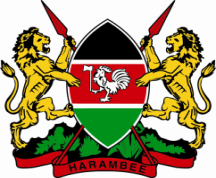 MINISTRY OF LANDS, PUBLIC WORKS, HOUSING AND URBAN  DEVELOPMENTPROPOSED CLIMATE CHANGE (GREEN & RESILIENT BUILDINGS REGULATIONS) 2023Template for comments on the Proposed Regulations  Provide text on exact wording of the provision in the Clause or sub-Clause of proposed Regulations Provide the exact wording of how the proposed amendment to the Clause or sub clause in the Regulations should read. Ministry/State Department/Organization …………………………………..…………… Date…………………………….……Email Comments to: policy@publicworks.go.ke S/NoClause No.Provisions in the Regulations  Proposed Amendment Rationale for Amendment Recommendation